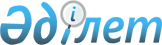 О республиканском конкурсе "Спортсмен года"
					
			Утративший силу
			
			
		
					Приказ Председателя Агентства Республики Казахстан по туризму и спорту от 7 апреля 2000 года N 1-1-2/111 Зарегистрирован в Министерстве юстиции Республики Казахстан 2.05.2000 г. за N 1125. Утратил силу приказом Председателя Агентства Республики Казахстан по делам спорта и физической культуры от 28 июня 2014 года № 297      Сноска. Утратил силу приказом Председателя Агентства РК по делам спорта и физической культуры от 28.06.2014 № 297 (вводится в действие по истечении десяти календарных дней после дня его первого официального опубликования).     В целях популяризации достижений спортсменов Республики Казахстан и воспитания подрастающего поколения в лучших традициях казахстанского спорта, подведения итогов прошедшего спортивного сезона приказываю: 

      1. Утвердить Правила определения победителя республиканского конкурса "Спортсмен года" (прилагается). 

      2. Контроль за исполнением настоящего приказа возложить на заместителя председателя Молдахметова М.Т. 



 

      Председатель 

 

                                                 Утверждены                                       приказом Агентства Республики                                              Казахстан по туризму и спорту                                      от 7 апреля 2000 года N 1-1-2/111      



 

                               Правила 

         определения победителя Республиканского конкурса 

                         "Спортсмен года" 



 

                        1. Общее положение 



 

      1. Соискателем конкурса "Спортсмен года" может быть гражданин Республики Казахстан, показавший высокие спортивные результаты в данном году. 

      2. Конкурс "Спортсмен года" проводится один раз в год. Определяется победитель конкурса "Спортсмен года" и публикуется десятка спортсменов соискателей на вышеназванное звание. Организацию работы по определению победителя конкурса "Спортсмен года" проводит Комитет по присуждению звания "Спортсмен года". 

      3. Представление спортсменов на звание "Спортсмен года" проводится методом опроса государственных и главных тренеров, федераций по видам спорта, спортивных работников, спортивных редакций газет, радио, телевидения, Уполномоченного органа по физической культуре и спорта и его подведомственных организаций, Национального Олимпийского комитета Республики Казахстан. 

      4. Опрос должен быть проведен до 20 декабря текущего года. Итоги конкурса публикуются в средствах массовой информации. 

      5. Победителю конкурса присваивается звание "Спортсмен года", вручается диплом и нагрудный знак. 

      6. Координацию работы Комитета конкурса "Спортсмен года" осуществляет Уполномоченный орган по физической культуре и спорту. 

      7. Описание нагрудного знака или Кубка и диплома победителя конкурса "Спортсмен года" утверждается Уполномоченным органом по физической культуре и спорту. 



 

           2. Комитет по присуждению звания "Спортсмен года" 



 

      8. Комитет по присуждению звания "Спортсмен года" формируется из числа государственных служащих, ведущих спортсменов, тренеров, представителей прессы и общественных организаций. Численный состав Комитета не должен превышать 11 человек. Состав Комитета утверждается приказом Уполномоченного органа по физической культуре и спорту. 

      9. Комитет, в соответствии с возложенными на него обязанностями, выполняет следующую работу:      - рассылка анкет опроса в спортивные государственные и общественные организации, федерации по видам спорта, редакции средств массовой информации, спортивным работникам, тренерам и фиксирует количество отправленных анкет;     - до 20 декабря текущего года сбор анкет опроса с ответами и регистрация числа полученных ответов;                                           - обработка полученных данных.     10. Заседание Комитета считается правомочным при наличии не менее 2/3 его состава.     11. Решение о присуждении звания победителя конкурса "Спортсмен года" принимается путем обсуждения полученных данных.                          3. Анкета опроса 

       12. Анкета опроса предлагает назвать 10 спортсменов, показавших в данном году высокие спортивные достижения, расставив их с 1 по 10 места. За 1 место начисляется 12 очков, 2 место - 10 очков, 3 место - 8 очков, 4 место - 7 очков, 5 место - 6 очков, 6 место - 5 очков, 7 место - 4 очка, 8 место - 3 очка, 9 место - 2 очка, 10 место - 1 очко. 10 спортсменов, набравшие наибольшее количество очков рассматриваются как соискатели на звание "Спортсмен года".     13. На заседании Комитета принимается Решение о присуждении звания победителя конкурса "Спортсмен года", и это решение публикуется в средствах массовой информации.                  4. Награждение и финансирование     14. Награждение победителя конкурса "Спортсмен года" проводится в канун Нового года в торжественной обстановке.     15. Средства, необходимые для награждения победителя конкурса "Спортсмен года" предусматриваются в республиканском бюджете, по соответствующей программе, Администратором программы.     16. Смета расходов содержит следующие статьи:     - изготовление дипломов, нагрудного знака;     - изготовление анкет опроса и их отправка;     - расходы по организации церемонии награждения победителя конкурса "Спортсмен года". (Специалисты: Склярова И.В.,              Мартина Н.А.)          
					© 2012. РГП на ПХВ «Институт законодательства и правовой информации Республики Казахстан» Министерства юстиции Республики Казахстан
				